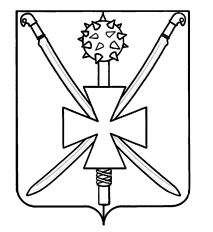 АДМИНИСТРАЦИЯ АТАМАНСКОГО СЕЛЬСКОГОПОСЕЛЕНИЯ ПАВЛОВСКОГО РАЙОНАПОСТАНОВЛЕНИЕот 12.07.2019 г                                                                                        №  79ст-ца   АтаманскаяОб утверждении Перечня общедоступной информации о деятельности органов местного самоуправления Атаманского сельского поселения Павловского района, размещаемой в сети Интернет в форме открытых данных»В целях обеспечения реализации права граждан и юридических лиц надоступ к информации о деятельности администрации Атаманского сельскогопоселения Павловского района, в соответствии со ст. 14 Федерального закона от 09.02.2009 г № 8-ФЗ «Об обеспечении доступа к информации о деятельности государственных органов и органов местного самоуправления», руководствуясь Федеральным законом от 06.10.2003 № 131-ФЗ «Об общих принципах организации местного самоуправления в Российской Федерации, руководствуясь Уставом Атаманского сельского поселения Павловского района п о с т а н о в л я ю:1. Утвердить Перечень общедоступной информации о деятельности органов местного самоуправления Атаманского сельского поселения Павловского района, размещаемой в сети Интернет в форме открытых данных информации о деятельности администрации Атаманского сельского поселения Павловского района, размещаемой в сети «Интернет» (приложение № 1).2. Контроль за исполнением настоящего постановления оставляю за собой.3. Разместить настоящее постановление на официальном сайте администрации Атаманского сельского поселения Павловского района www.atamanskoesp.ru.4. Постановление вступает в силу со дня официального обнародованияГлаваАтаманского сельского поселенияПавловского района					             Е.А. СахноПриложение к Постановлению администрации Атаманского сельского поселения от 12.07.2019 г. № 79Перечень общедоступной информации о деятельности органов местного самоуправления Атаманского сельского поселения Павловского района, размещаемой в сети Интернет в форме открытых данных1. Информация о деятельности органа местного самоуправления Атаманского сельского поселения Павловского района, размещаемая указанными органами в сети Интернет, в зависимости от сферы деятельности органа местного самоуправления Атаманского сельского поселения Павловского района содержит:1) общую информацию об органе местного самоуправления Атаманского сельского поселения Павловского района, в том числе:а) наименование и структуру органа местного самоуправления Атаманского сельского поселения Павловского района, почтовый адрес, адрес электронной почты (при наличии), номера телефонов справочных служб органа местного самоуправления (поддерживается в актуальном состоянии, размещается в течение 5 рабочих дней после издания соответствующих правовых актов либо внесения изменений в них, информация о реквизитах (почтовом адресе, адресе электронной почты, номере телефона сельского поселения)б) сведения о полномочиях органа местного самоуправления Атаманского сельского поселения Павловского района, задачах и функциях структурных подразделений указанных органов, а также перечень законов и иных нормативных правовых актов, определяющих эти полномочия, задачи и функции (поддерживается в актуальном состоянии, размещается в течение 5 рабочих дней после издания соответствующих правовых актов либо внесения изменений в них);в) перечень подведомственных организаций (при наличии), сведения об их задачах и функциях, а также почтовые адреса, адреса электронной почты (при наличии), номера телефонов справочных служб подведомственных организаций (поддерживается в актуальном состоянии, размещается в течение 5 рабочих дней после издания соответствующих правовых актов);г) сведения о руководителях органа местного самоуправления Атаманского сельского поселения Павловского района, его структурных подразделений, руководителях подведомственных организаций (фамилии, имена, отчества, а также при согласии указанных лиц иные сведения о них) (поддерживается в актуальном состоянии, размещается в течение 5 рабочих дней после издания соответствующих правовых актов);д) перечни информационных систем, банков данных, реестров, регистров, находящихся в ведении органа местного самоуправления сельского поселения, подведомственных организаций (поддерживается в актуальном состоянии);е) сведения о средствах массовой информации, учрежденных органом местного самоуправления Атаманского сельского поселения Павловского района (при наличии) (поддерживается в актуальном состоянии);2) информацию о нормотворческой деятельности органа местного самоуправления Атаманского сельского поселения Павловского района, в том числе:а) нормативные правовые акты, муниципальные правовые акты, изданные органом местного самоуправления Атаманского сельского поселения Павловского района, включая сведения о внесении в них изменений, признании их утратившими силу, признании их судом недействующими, а также сведения о государственной регистрации нормативных правовых актов, муниципальных правовых актов в случаях, установленных законодательством Российской Федерации (размещается в течение 5 рабочих дней после издания соответствующих правовых актов);б) тексты проектов муниципальных правовых актов, внесенных в Совет Атаманского сельского поселения Павловского района (размещается в течение 5 рабочих дней с момента внесения);в) информацию о закупках товаров, работ, услуг для обеспечения муниципальных нужд в соответствии с законодательством Российской Федерации о контрактной системе в сфере закупок товаров, работ, услуг для обеспечения муниципальных нужд (размещается в течение 5 рабочих дней с момента внесения);г) административные регламенты, стандарты муниципальных услуг (размещается в течение 5 рабочих дней с момента внесения);д) установленные формы обращений, заявлений и иных документов, принимаемых органом местного самоуправления к рассмотрению в соответствии с законами и иными нормативными правовыми актами, муниципальными правовыми актами (поддерживается в актуальном состоянии);е) порядок обжалования муниципальных правовых актов Атаманского сельского поселения Павловского района (поддерживается в актуальном состоянии);3) информацию об участии органа местного самоуправления в целевых и иных программах, международном сотрудничестве, о мероприятиях, проводимых органом местного самоуправления, в том числе сведения об официальных визитах и о рабочих поездках руководителей и официальных делегаций органа местного самоуправления (размещается по мере необходимости. Поддерживается в актуальном состоянии);4) информацию о состоянии защиты населения и территорий от чрезвычайных ситуаций и принятых мерах по обеспечению их безопасности, о прогнозируемых и возникших чрезвычайных ситуациях, о приемах и способах защиты населения от них, а также иную информацию, подлежащую доведению органом местного самоуправления до сведения граждан и организаций в соответствии с федеральными законами, законами субъектов Российской Федерации (размещается по мере необходимости. При возникновении чрезвычайных ситуаций информация размещается: Не позднее 30 минут после введения для соответствующих подсистем и государственной системы предупреждения и ликвидации чрезвычайных ситуаций режима повышенной готовности; не позднее 20 минут после введения режима чрезвычайной ситуации);5) информацию о результатах проверок, проведенных органом местного самоуправления, подведомственными организациями в пределах их полномочий, а также о результатах проверок, проведенных в органе местного самоуправления, подведомственных организациях (размещается ежеквартально, не позднее 20 числа месяца, следующего за отчетным кварталом);6) тексты официальных выступлений и заявлений руководителей и заместителей руководителей органа местного самоуправления (размещаются в течение 1-го рабочего дня с момента выступления, оглашения заявления);7) статистическую информацию о деятельности органа местного самоуправления сельского поселения, в том числе:а) статистические данные и показатели, характеризующие состояние и динамику развития экономической, социальной и иных сфер жизнедеятельности, регулирование которых отнесено к полномочиям органа местного самоуправления Атаманского сельского поселения Павловского района (Размещаются до 30 числа месяца, следующего за отчетным кварталом);б) сведения об исполнении бюджета Атаманского сельского поселения (размещаются ежеквартально, не позднее 30 числа месяца, следующего за отчетным периодом. Годовой отчет размещается, не позднее 01 июля года, следующего за отчетным годом); в) сведения об использовании органом местного самоуправления Атаманского сельского поселения Павловского района, подведомственными организациями выделяемых бюджетных средств (размещаются ежеквартально, не позднее 30 числа месяца, следующего за отчетным периодом. Годовой отчет размещается не позднее года, следующего за отчетным годом);г) сведения о предоставленных организациям и индивидуальным предпринимателям льготах, отсрочках, рассрочках, о списании задолженности по платежам в бюджеты бюджетной системы Российской Федерации; (поддерживается в актуальном состоянии);8) информацию о кадровом обеспечении органа местного самоуправления, в том числе:а) порядок поступления граждан на муниципальную службу (Поддерживается в актуальном состоянии); б) сведения о вакантных должностях муниципальной службы, имеющихся в органе местного самоуправления (размещаются в течение 3 рабочих дней с момента открытия вакансии);в) квалификационные требования к кандидатам на замещение вакантных должностей муниципальной службы (размещаются не позднее, чем за 20 дней до дня проведения конкурса);г) условия и результаты конкурсов на замещение вакантных должностей муниципальной службы (Условия конкурса размещаются не позднее, чем за 20 дней до дня проведения конкурса. Результаты – в течение 3 рабочих дней после проведения конкурса);д) номера телефонов, по которым можно получить информацию по вопросу замещения вакантных должностей в органе местного самоуправления (поддерживается в актуальном состоянии); 9) информацию о работе органа местного самоуправления Атаманского сельского поселения Павловского района с обращениями граждан (физических лиц), организаций (юридических лиц), общественных объединений, государственных органов, органов местного самоуправления, в том числе:а) порядок и время приема граждан (физических лиц), в том числе представителей организаций (юридических лиц), общественных объединений, государственных органов, органов местного самоуправления, порядок рассмотрения их обращений с указанием актов, регулирующих эту деятельность (размещается ежеквартально до 10 числа месяца, поддерживается в актуальном состоянии);б) фамилию, имя и отчество руководителя подразделения или иного должностного лица, к полномочиям которых отнесены организация приема лиц, указанных в подпункте "а" настоящего пункта, обеспечение рассмотрения их обращений, а также номер телефона, по которому можно получить информацию справочного характера (размещается ежеквартально до 10 числа месяца, поддерживается в актуальном состоянии);в) обзоры обращений лиц, указанных в подпункте "а" настоящего пункта, а также обобщенную информацию о результатах рассмотрения этих обращений и принятых мерах (размещается ежеквартально до 10 числа месяца).2. Органы местного самоуправления Атаманского сельского поселения Павловского района наряду с информацией, указанной в пункте 1 и относящейся к их деятельности, могут размещать в сети Интернет иную информацию о своей деятельности с учетом требований Федерального закона от 09.02.2009 № 8-ФЗ «Об обеспечении доступа к информации о деятельности государственных органов и органов местного самоуправления».Глава Атаманского сельского поселенияПавловского района						           Е.А.Сахно